La Ferme de Reve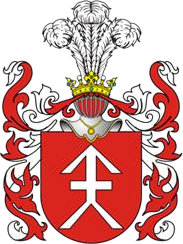 ТАРИФЫ НА ДОПОЛНИТЕЛЬНЫЕ УСЛУГИНаименование услугиЕдиница измеренияЦенаАренда бильярдаЧас500 руб.Сауна*Обедили ужин в саунуСеанс 2 часа4000 руб.15%	от	стоимости обеда или ужинаАренда	снегохода15мин/30мин/60мин1000р./2000р./4000р.Аренда лыж, коньков1 час300 руб.Аренда ледянки2ч150 руб.Аренда надувнойподушки2ч300 руб.Классический сеанс грязеомоложения1ч2500 руб.Грязевая маска на лицо20 мин.500 руб.Гидромассажная ванна20 мин.1500 руб.Соляная пещера35-40 мин.до 7 лет – бесплатноот 7 до 14 лет  – 250 р.взрослый – 500 р.